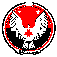 АДМИНИСТРАЦИЯ  МУНИЦИПАЛЬНОГО  ОБРАЗОВАНИЯ  «КЛЮЧЕВСКОЕ»«КЛЮЧ»  МУНИЦИПАЛ  КЫЛДЫТЭТЛЭН АДМИНИСТРАЦИЕЗ                                                         ПОСТАНОВЛЕНИЕ   от   12  января  2016 года                                                                                              №  3                                                                     пос. КезОб  изменении  вида  разрешенногоиспользования  земельному  участку             Рассмотрев  заявление  директора  МКОУ  «Пажманская  ООШ»  Подседерцевой  Маргариты  Борисовны  об  изменении    вида  разрешенного  использования  земельному  участку,   руководствуясь  Приказом  Министерства  экономического  развития  Российской  Федерации  от  1  сентября  2014  года  №540  «Об  утверждении  классификатора  видов  разрешенного  использования   земельных  участков» (с  изменениями  на  30  сентября  2015  года),   решение  Совета депутатов  МО «Ключевское» от  18.12.2013г  №69 «Об утверждении  Правил  землепользования и застройки  муниципального образования «Ключевское» (в редакции  изменений,  внесенных  решением от 15 сентября 2014 года №90),  руководствуясь  Уставом  муниципального  образования «Ключевское»   ПОСТАНОВЛЯЮ:   1.Изменить  вид  разрешенного  использования  земельного  участка  с  кадастровым  номером  18:12:101001:9, площадью 20632 кв.м,  - «Для  производственной   базы»  на  вид  разрешенного  использования: - «Образование  и  просвещение (Дошкольное, начальное  и  среднее  общее  образование (код 3.5.1.) – Размещение  объектов  капитального  строительства,  предназначенных  для  просвещения,  дошкольного,  начального  и  среднего  общего  образования  (детские  ясли,  детские  сады,  школы,  лицеи,  гимназии,  художественные  музыкальные  школы,  образовательные кружки  и  иные  организации,  осуществляющие  деятельность  по  воспитанию,  образованию  и  просвещению».Глава  муниципальногообразования  «Ключевское»                                                  В.А. Главатских